Part I. 	Project ProposerPart II. 	Project Information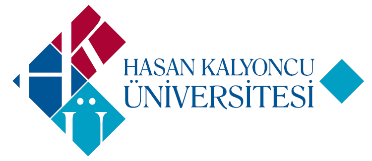 HASAN KALYONCU UNIVERSITYComputer Engineering Department COME 499 Project Proposal FormName Lastname:Ahmet ÖzgözükaraCompany Informations:Pozitif Yapı DenetimAdress:Phone: 0541 651 54 60E-mail:Starting Term:Title of Project:Web Application for Tracking of Construction Inspection ProcessesProject DescriptionProject DescriptionWe aim for a system consisting of 1 admin and multi-users, where the works of 5 companies we own can be collected and tracked efficiently on a single platform, and the processes of the approval of the works done by the manager. The system needs to be a web application and developed using web programming tools such as PHP and ASP.NET.We aim for a system consisting of 1 admin and multi-users, where the works of 5 companies we own can be collected and tracked efficiently on a single platform, and the processes of the approval of the works done by the manager. The system needs to be a web application and developed using web programming tools such as PHP and ASP.NET.NoveltyNoveltyWhat is the innovative side of the project for you?How will the project to be developed contribute to you?If the project is successfully developed, it will be possible to follow the works that are followed as separate and independent processes in 5 different companies in a single environment and more manageable.ComplexityComplexityWhat is the difficult part of the project for you?Being able to build a simple and lean system is seen as a challenge to be overcome since the data and works are scattered.